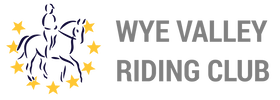 Training booking form for non-membersWye Valley Riding Club is affiliated to British Riding Clubs (BRC), which is part of the British Horse Society. BRC provides public liability insurance for their members when participating in BRC events, and makes it a requirement that non-members have their own public liability insurance in place. As a senior club, training is only available to adults 18 years of age or more.Name: I would like to book a Wye Valley Riding Club training session on:Date: Venue:I confirm that I am 18 years of age or over:  Yes/NoI confirm that I have public liability insurance for equestrian activities: Yes/No Date: [Gold membership of the British Horse Society or membership of another affiliated Riding Club give the appropriate cover, but there are other providers.]Please make payment by BACS to: Wye Valley Riding Club, sort code 52 21 26, account number 43520782, or by cheque payable to Wye Valley Riding Club, sent to Ride & Stride Ltd, St Arvan’s, Chepstow, Monmouthshire, NP16 6DN.Please return to Janet Peters, tandj5lanes@gmail.com.Your Personal InformationPersonal information that you supply to us may be used in a number of ways to facilitate your riding club activities. It should be noted that as we are affiliated to the British Horse Society as a British Riding Club, your personal information may be shared with them in order to enable you to participate in riding club activities and they may share with associates as required eg regarding insurance matters.To see our full Privacy Policy, or if you need any further information, please go to http://www.wyevalleyrc.co.uk/important-info.html 